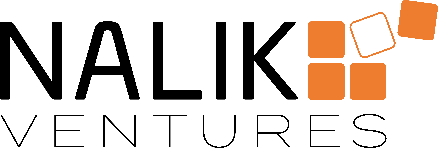 E-mail: nalik@nalik.glTlf: 70 10 20. Dato:___________ForretningsplanForretningsplanForretningsplanForretningsplanForretningsplanForretningsplanForretningsplanForretningsplanForretningsplanForretningsplanForretningsplanForretningsplanForretningsplanForretningsplanForretningsplanForretningsplanForretningsplanForretningsplanForretningsplanSom iværksætter bør du for din egen skyld udarbejde en forretningsplan. Det er samtidig et krav fra Greenland Business, at du udarbejder en forretningsplan for at kunne gå videre i rådgivningssystemet. Læs venligst vejledningen grundigt før du udfylder forretningsplanen.Som iværksætter bør du for din egen skyld udarbejde en forretningsplan. Det er samtidig et krav fra Greenland Business, at du udarbejder en forretningsplan for at kunne gå videre i rådgivningssystemet. Læs venligst vejledningen grundigt før du udfylder forretningsplanen.Som iværksætter bør du for din egen skyld udarbejde en forretningsplan. Det er samtidig et krav fra Greenland Business, at du udarbejder en forretningsplan for at kunne gå videre i rådgivningssystemet. Læs venligst vejledningen grundigt før du udfylder forretningsplanen.Som iværksætter bør du for din egen skyld udarbejde en forretningsplan. Det er samtidig et krav fra Greenland Business, at du udarbejder en forretningsplan for at kunne gå videre i rådgivningssystemet. Læs venligst vejledningen grundigt før du udfylder forretningsplanen.Som iværksætter bør du for din egen skyld udarbejde en forretningsplan. Det er samtidig et krav fra Greenland Business, at du udarbejder en forretningsplan for at kunne gå videre i rådgivningssystemet. Læs venligst vejledningen grundigt før du udfylder forretningsplanen.Som iværksætter bør du for din egen skyld udarbejde en forretningsplan. Det er samtidig et krav fra Greenland Business, at du udarbejder en forretningsplan for at kunne gå videre i rådgivningssystemet. Læs venligst vejledningen grundigt før du udfylder forretningsplanen.Som iværksætter bør du for din egen skyld udarbejde en forretningsplan. Det er samtidig et krav fra Greenland Business, at du udarbejder en forretningsplan for at kunne gå videre i rådgivningssystemet. Læs venligst vejledningen grundigt før du udfylder forretningsplanen.Som iværksætter bør du for din egen skyld udarbejde en forretningsplan. Det er samtidig et krav fra Greenland Business, at du udarbejder en forretningsplan for at kunne gå videre i rådgivningssystemet. Læs venligst vejledningen grundigt før du udfylder forretningsplanen.Som iværksætter bør du for din egen skyld udarbejde en forretningsplan. Det er samtidig et krav fra Greenland Business, at du udarbejder en forretningsplan for at kunne gå videre i rådgivningssystemet. Læs venligst vejledningen grundigt før du udfylder forretningsplanen.Som iværksætter bør du for din egen skyld udarbejde en forretningsplan. Det er samtidig et krav fra Greenland Business, at du udarbejder en forretningsplan for at kunne gå videre i rådgivningssystemet. Læs venligst vejledningen grundigt før du udfylder forretningsplanen.Som iværksætter bør du for din egen skyld udarbejde en forretningsplan. Det er samtidig et krav fra Greenland Business, at du udarbejder en forretningsplan for at kunne gå videre i rådgivningssystemet. Læs venligst vejledningen grundigt før du udfylder forretningsplanen.Som iværksætter bør du for din egen skyld udarbejde en forretningsplan. Det er samtidig et krav fra Greenland Business, at du udarbejder en forretningsplan for at kunne gå videre i rådgivningssystemet. Læs venligst vejledningen grundigt før du udfylder forretningsplanen.Som iværksætter bør du for din egen skyld udarbejde en forretningsplan. Det er samtidig et krav fra Greenland Business, at du udarbejder en forretningsplan for at kunne gå videre i rådgivningssystemet. Læs venligst vejledningen grundigt før du udfylder forretningsplanen.Som iværksætter bør du for din egen skyld udarbejde en forretningsplan. Det er samtidig et krav fra Greenland Business, at du udarbejder en forretningsplan for at kunne gå videre i rådgivningssystemet. Læs venligst vejledningen grundigt før du udfylder forretningsplanen.Som iværksætter bør du for din egen skyld udarbejde en forretningsplan. Det er samtidig et krav fra Greenland Business, at du udarbejder en forretningsplan for at kunne gå videre i rådgivningssystemet. Læs venligst vejledningen grundigt før du udfylder forretningsplanen.Som iværksætter bør du for din egen skyld udarbejde en forretningsplan. Det er samtidig et krav fra Greenland Business, at du udarbejder en forretningsplan for at kunne gå videre i rådgivningssystemet. Læs venligst vejledningen grundigt før du udfylder forretningsplanen.Som iværksætter bør du for din egen skyld udarbejde en forretningsplan. Det er samtidig et krav fra Greenland Business, at du udarbejder en forretningsplan for at kunne gå videre i rådgivningssystemet. Læs venligst vejledningen grundigt før du udfylder forretningsplanen.Som iværksætter bør du for din egen skyld udarbejde en forretningsplan. Det er samtidig et krav fra Greenland Business, at du udarbejder en forretningsplan for at kunne gå videre i rådgivningssystemet. Læs venligst vejledningen grundigt før du udfylder forretningsplanen.Som iværksætter bør du for din egen skyld udarbejde en forretningsplan. Det er samtidig et krav fra Greenland Business, at du udarbejder en forretningsplan for at kunne gå videre i rådgivningssystemet. Læs venligst vejledningen grundigt før du udfylder forretningsplanen.A. Oplysninger om dig A. Oplysninger om dig A. Oplysninger om dig A. Oplysninger om dig A. Oplysninger om dig A. Oplysninger om dig A. Oplysninger om dig A. Oplysninger om dig A. Oplysninger om dig A. Oplysninger om dig A. Oplysninger om dig A. Oplysninger om dig A. Oplysninger om dig A. Oplysninger om dig A. Oplysninger om dig A. Oplysninger om dig A. Oplysninger om dig A. Oplysninger om dig A. Oplysninger om dig Navn:Navn:Cpr. Nr.Cpr. Nr.Cpr. Nr.Cpr. Nr.Adresse:Adresse:Postnr. /By:Postnr. /By:Telefon nr.:Telefon nr.:E-mail:E-mail:E-mail:B. Din baggrund og erfaringB. Din baggrund og erfaringB. Din baggrund og erfaringB. Din baggrund og erfaringB. Din baggrund og erfaringB. Din baggrund og erfaringB. Din baggrund og erfaringB. Din baggrund og erfaringB. Din baggrund og erfaringB. Din baggrund og erfaringB. Din baggrund og erfaringB. Din baggrund og erfaringB. Din baggrund og erfaringB. Din baggrund og erfaringB. Din baggrund og erfaringB. Din baggrund og erfaringB. Din baggrund og erfaringB. Din baggrund og erfaringB. Din baggrund og erfaringUddannelse:Uddannelse:Uddannelse: Ufaglært Ufaglært Ufaglært Ufaglært Ufaglært Ufaglært Faglært Faglært Faglært Faglært Faglært Faglært Mellemuddannelse Mellemuddannelse Mellemuddannelse Mellemuddannelse Mellemuddannelse Mellemuddannelse Højere uddannelse Højere uddannelse Højere uddannelse Højere uddannelse Højere uddannelse Højere uddannelse Kurser Kurser Kurser Kurser Kurser KurserSeneste beskæftigelse:Seneste beskæftigelse:Seneste beskæftigelse: Lønmodtager Lønmodtager Lønmodtager Lønmodtager Lønmodtager Lønmodtager Selvstændig Selvstændig Selvstændig Selvstændig Selvstændig Selvstændig Selvstændig Arbejdsløs Arbejdsløs Arbejdsløs Arbejdsløs Arbejdsløs Arbejdsløs Under uddannelse Under uddannelse Under uddannelse Under uddannelse Under uddannelse Under uddannelse Under uddannelse Andet (angiv hvad) Andet (angiv hvad) Andet (angiv hvad) Andet (angiv hvad) Andet (angiv hvad) Andet (angiv hvad)Erhvervserfaring:Erhvervserfaring:Erhvervserfaring: 0 - 3 år 0 - 3 år 0 - 3 år 0 - 3 år 0 - 3 år 0 - 3 år 6 - 10 år 6 - 10 år 6 - 10 år 6 - 10 år 6 - 10 år 6 - 10 år 6 - 10 år 3 - 6 år 3 - 6 år 3 - 6 år 3 - 6 år 3 - 6 år 3 - 6 år over 10 år over 10 år over 10 år over 10 år over 10 år over 10 år over 10 årBranchekendskab:Branchekendskab:Branchekendskab: 0 - 3 år 0 - 3 år 0 - 3 år 0 - 3 år 0 - 3 år 0 - 3 år 6 - 10 år 6 - 10 år 6 - 10 år 6 - 10 år 6 - 10 år 6 - 10 år 6 - 10 år 3 - 6 år 3 - 6 år 3 - 6 år 3 - 6 år 3 - 6 år 3 - 6 år over 10 år over 10 år over 10 år over 10 år over 10 år over 10 år over 10 år Intet branchekendskab Intet branchekendskab Intet branchekendskab Intet branchekendskab Intet branchekendskab Intet branchekendskabHvor har du tidligere været ansat?Hvor har du tidligere været ansat?Hvor har du tidligere været ansat?Hvor har du tidligere været ansat?C. Oplysninger om din virksomhedC. Oplysninger om din virksomhedC. Oplysninger om din virksomhedC. Oplysninger om din virksomhedC. Oplysninger om din virksomhedC. Oplysninger om din virksomhedC. Oplysninger om din virksomhedC. Oplysninger om din virksomhedC. Oplysninger om din virksomhedC. Oplysninger om din virksomhedC. Oplysninger om din virksomhedC. Oplysninger om din virksomhedC. Oplysninger om din virksomhedC. Oplysninger om din virksomhedC. Oplysninger om din virksomhedC. Oplysninger om din virksomhedC. Oplysninger om din virksomhedC. Oplysninger om din virksomhedC. Oplysninger om din virksomhedVirksomhedens navn:Virksomhedens navn:Adresse:Adresse:Postnr. /By:Postnr. /By:Telefon nr.:Telefon nr.:Virksomhedstype:Virksomhedstype: A/S A/S A/S ApS ApS ApS ApS ApS Personligt Personligt Personligt Personligt I/S I/S I/S Andet Andet Andet Andet AndetStarter du alene:Starter du alene: Ja Ja Ja Nej Nej Nej Nej NejHvis nej, angiv nedenfor med hvem.Hvis nej, angiv nedenfor med hvem.Hvis nej, angiv nedenfor med hvem.Hvis nej, angiv nedenfor med hvem.Hvis nej, angiv nedenfor med hvem.Hvis nej, angiv nedenfor med hvem.Hvis nej, angiv nedenfor med hvem.Hvis nej, angiv nedenfor med hvem.Hvis nej, angiv nedenfor med hvem.Navn:Navn:Cpr. Nr.Cpr. Nr.Cpr. Nr.Cpr. Nr.Navn:Navn:Cpr. Nr.Cpr. Nr.Cpr. Nr.Cpr. Nr.Vil virksomheden udgøre din hovedbeskæftigelse? Vil virksomheden udgøre din hovedbeskæftigelse? Vil virksomheden udgøre din hovedbeskæftigelse? Vil virksomheden udgøre din hovedbeskæftigelse? Vil virksomheden udgøre din hovedbeskæftigelse? Vil virksomheden udgøre din hovedbeskæftigelse? Vil virksomheden udgøre din hovedbeskæftigelse? Vil virksomheden udgøre din hovedbeskæftigelse? Vil virksomheden udgøre din hovedbeskæftigelse? Vil virksomheden udgøre din hovedbeskæftigelse? Vil virksomheden udgøre din hovedbeskæftigelse? Vil virksomheden udgøre din hovedbeskæftigelse? Vil virksomheden udgøre din hovedbeskæftigelse?  Ja Ja Ja Ja Nej NejBranche  (kan udfyldes hos erhvervskontoret)Branche  (kan udfyldes hos erhvervskontoret)Branche  (kan udfyldes hos erhvervskontoret)Branche  (kan udfyldes hos erhvervskontoret)Branche  (kan udfyldes hos erhvervskontoret)Branche  (kan udfyldes hos erhvervskontoret)Branche  (kan udfyldes hos erhvervskontoret)Branche  (kan udfyldes hos erhvervskontoret)Branche  (kan udfyldes hos erhvervskontoret)Branche  (kan udfyldes hos erhvervskontoret)Kommune  (kan udfyldes hos erhvervskontoret)Kommune  (kan udfyldes hos erhvervskontoret)Kommune  (kan udfyldes hos erhvervskontoret)Kommune  (kan udfyldes hos erhvervskontoret)Kommune  (kan udfyldes hos erhvervskontoret)Kommune  (kan udfyldes hos erhvervskontoret)Kommune  (kan udfyldes hos erhvervskontoret)Kommune  (kan udfyldes hos erhvervskontoret)Kommune  (kan udfyldes hos erhvervskontoret)Kommune  (kan udfyldes hos erhvervskontoret)Er du startet?Er du startet?Er du startet? NejHvis nej, oplys forventede startdato:Hvis nej, oplys forventede startdato:Hvis nej, oplys forventede startdato:Hvis nej, oplys forventede startdato:Hvis nej, oplys forventede startdato:Hvis nej, oplys forventede startdato:Hvis nej, oplys forventede startdato:Hvis nej, oplys forventede startdato: JaHvis ja, har du inden for de seneste 3 år:Hvis ja, har du inden for de seneste 3 år:Hvis ja, har du inden for de seneste 3 år:Hvis ja, har du inden for de seneste 3 år:Hvis ja, har du inden for de seneste 3 år:Hvis ja, har du inden for de seneste 3 år:Hvis ja, har du inden for de seneste 3 år:Hvis ja, har du inden for de seneste 3 år:Hvis ja, har du inden for de seneste 3 år:Hvis ja, har du inden for de seneste 3 år:Hvis ja, har du inden for de seneste 3 år:Hvis ja, har du inden for de seneste 3 år:Hvis ja, har du inden for de seneste 3 år:Hvis ja, har du inden for de seneste 3 år:Hvis ja, har du inden for de seneste 3 år: Etableret en virksomhed Etableret en virksomhed Etableret en virksomhed Etableret en virksomhed Etableret en virksomhed Etableret en virksomhed Etableret en virksomhed Etableret en virksomhed Etableret en virksomhed Etableret en virksomhed Etableret en virksomhed Etableret en virksomhed Etableret en virksomhed Etableret en virksomhed Overtaget en eksisterende virksomhed Overtaget en eksisterende virksomhed Overtaget en eksisterende virksomhed Overtaget en eksisterende virksomhed Overtaget en eksisterende virksomhed Overtaget en eksisterende virksomhed Overtaget en eksisterende virksomhed Overtaget en eksisterende virksomhed Overtaget en eksisterende virksomhed Overtaget en eksisterende virksomhed Overtaget en eksisterende virksomhed Overtaget en eksisterende virksomhed Overtaget en eksisterende virksomhed Overtaget en eksisterende virksomhed Overtaget en virksomhed fra en nærtstående Overtaget en virksomhed fra en nærtstående Overtaget en virksomhed fra en nærtstående Overtaget en virksomhed fra en nærtstående Overtaget en virksomhed fra en nærtstående Overtaget en virksomhed fra en nærtstående Overtaget en virksomhed fra en nærtstående Overtaget en virksomhed fra en nærtstående Overtaget en virksomhed fra en nærtstående Overtaget en virksomhed fra en nærtstående Overtaget en virksomhed fra en nærtstående Overtaget en virksomhed fra en nærtstående Overtaget en virksomhed fra en nærtstående Overtaget en virksomhed fra en nærtstående Købt en andel Købt en andel Købt en andel Købt en andel Købt en andel Købt en andel Købt en andel Købt en andel Købt en andel Købt en andel Købt en andel Købt en andel Købt en andel Købt en andelDato for etablering eller overtagelse af virksomheden:Dato for etablering eller overtagelse af virksomheden:Dato for etablering eller overtagelse af virksomheden:Dato for etablering eller overtagelse af virksomheden:Dato for etablering eller overtagelse af virksomheden:Dato for etablering eller overtagelse af virksomheden:Dato for etablering eller overtagelse af virksomheden:Dato for etablering eller overtagelse af virksomheden:Dato for etablering eller overtagelse af virksomheden:Er firmaet registreret i Grønlands Erhvervsregister?Er firmaet registreret i Grønlands Erhvervsregister?Er firmaet registreret i Grønlands Erhvervsregister?Er firmaet registreret i Grønlands Erhvervsregister? Ja Ja Nej Nej Nej Nej Nej Nej Nej Nej Nej Nej Nej Nej NejCVR-nr.:Reg. Dato:Reg. Dato:Reg. Dato:Omsætning de seneste 12 mdr.:Omsætning de seneste 12 mdr.:Omsætning de seneste 12 mdr.:Omsætning de seneste 12 mdr.:Omsætning de seneste 12 mdr.:Omsætning de seneste 12 mdr.:Antal ansatte:Antal ansatte:Antal ansatte:Antal ansatte:Er du tidligere blevet rådgivet?Er du tidligere blevet rådgivet?Er du tidligere blevet rådgivet?Er du tidligere blevet rådgivet?Er du tidligere blevet rådgivet?Er du tidligere blevet rådgivet?Er du tidligere blevet rådgivet?Er du tidligere blevet rådgivet? Nej Nej Nej Ja Ja Ja Ja Ja Ja Ja JaHvis ja, hos hvem?Hvis ja, hos hvem?Hvis ja, hos hvem?D. Beskriv kortfattet din virksomheds idéD. Beskriv kortfattet din virksomheds idéD. Beskriv kortfattet din virksomheds idéD. Beskriv kortfattet din virksomheds idéD. Beskriv kortfattet din virksomheds idéD. Beskriv kortfattet din virksomheds idéD. Beskriv kortfattet din virksomheds idéD. Beskriv kortfattet din virksomheds idéD. Beskriv kortfattet din virksomheds idéD. Beskriv kortfattet din virksomheds idéD. Beskriv kortfattet din virksomheds idéD. Beskriv kortfattet din virksomheds idéD. Beskriv kortfattet din virksomheds idéD. Beskriv kortfattet din virksomheds idéD. Beskriv kortfattet din virksomheds idéD. Beskriv kortfattet din virksomheds idéD. Beskriv kortfattet din virksomheds idéD. Beskriv kortfattet din virksomheds idéD. Beskriv kortfattet din virksomheds idé1. Hvorfor vil du starte egen virksomhed?2. Hvordan ser du din virksomhed om 3 år?Hvilke mål har du for virksomheden og hvad er dine personlige mål?3. Produkt/ydelseHvad er det du tilbyder? Hvilket behov dækker dine produkter/serviceydelser? Specificer gerne i detaljer i et A-4 ark.Er der mulighed for produktbeskyttelse?4. Priser4. Priser4. Priser4. Priser4. Priser4. Priser4. Priser4. PriserHvilken pris forventer du, at kunderne vil betale for produktet/serviceydelsen?(sammenlignet med tilsvarende produkter/ydelser)Hvilken pris forventer du, at kunderne vil betale for produktet/serviceydelsen?(sammenlignet med tilsvarende produkter/ydelser)Hvilken pris forventer du, at kunderne vil betale for produktet/serviceydelsen?(sammenlignet med tilsvarende produkter/ydelser)Hvilken pris forventer du, at kunderne vil betale for produktet/serviceydelsen?(sammenlignet med tilsvarende produkter/ydelser)Hvilken pris forventer du, at kunderne vil betale for produktet/serviceydelsen?(sammenlignet med tilsvarende produkter/ydelser)Hvilken pris forventer du, at kunderne vil betale for produktet/serviceydelsen?(sammenlignet med tilsvarende produkter/ydelser)Hvilken pris forventer du, at kunderne vil betale for produktet/serviceydelsen?(sammenlignet med tilsvarende produkter/ydelser)Hvilken pris forventer du, at kunderne vil betale for produktet/serviceydelsen?(sammenlignet med tilsvarende produkter/ydelser)Hvordan hænger markedsprisen sammen med din priskalkulation?Hvordan hænger markedsprisen sammen med din priskalkulation?Hvordan hænger markedsprisen sammen med din priskalkulation?Hvordan hænger markedsprisen sammen med din priskalkulation?Hvordan hænger markedsprisen sammen med din priskalkulation?Hvordan hænger markedsprisen sammen med din priskalkulation?Hvordan hænger markedsprisen sammen med din priskalkulation?Hvordan hænger markedsprisen sammen med din priskalkulation?5. Leverandører5. Leverandører5. Leverandører5. Leverandører5. Leverandører5. Leverandører5. Leverandører5. LeverandørerHvilke leverandører vil du benytte? Har du kontaktet dem?Hvilke leverandører vil du benytte? Har du kontaktet dem?Hvilke leverandører vil du benytte? Har du kontaktet dem?Hvilke leverandører vil du benytte? Har du kontaktet dem?Hvilke leverandører vil du benytte? Har du kontaktet dem?Hvilke leverandører vil du benytte? Har du kontaktet dem?Hvilke leverandører vil du benytte? Har du kontaktet dem?Hvilke leverandører vil du benytte? Har du kontaktet dem?6. Virksomhedens kunder/marked6. Virksomhedens kunder/marked6. Virksomhedens kunder/marked6. Virksomhedens kunder/marked6. Virksomhedens kunder/marked6. Virksomhedens kunder/marked6. Virksomhedens kunder/marked6. Virksomhedens kunder/markedVurder en fordeling af din omsætning på de forskellige kundegrupperVurder en fordeling af din omsætning på de forskellige kundegrupperVurder en fordeling af din omsætning på de forskellige kundegrupperVurder en fordeling af din omsætning på de forskellige kundegrupperVurder en fordeling af din omsætning på de forskellige kundegrupperVurder en fordeling af din omsætning på de forskellige kundegrupperVurder en fordeling af din omsætning på de forskellige kundegrupperVurder en fordeling af din omsætning på de forskellige kundegrupper7. Virksomhedens salgskanaler7. Virksomhedens salgskanaler7. Virksomhedens salgskanaler7. Virksomhedens salgskanaler7. Virksomhedens salgskanaler7. Virksomhedens salgskanaler7. Virksomhedens salgskanaler7. Virksomhedens salgskanalerHvordan kommer produkter/ydelser frem til kunden? Ved direkte salg eller via andre?Hvordan kommer produkter/ydelser frem til kunden? Ved direkte salg eller via andre?Hvordan kommer produkter/ydelser frem til kunden? Ved direkte salg eller via andre?Hvordan kommer produkter/ydelser frem til kunden? Ved direkte salg eller via andre?Hvordan kommer produkter/ydelser frem til kunden? Ved direkte salg eller via andre?Hvordan kommer produkter/ydelser frem til kunden? Ved direkte salg eller via andre?Hvordan kommer produkter/ydelser frem til kunden? Ved direkte salg eller via andre?Hvordan kommer produkter/ydelser frem til kunden? Ved direkte salg eller via andre?8. Markedsføring8. Markedsføring8. Markedsføring8. Markedsføring8. Markedsføring8. Markedsføring8. Markedsføring8. MarkedsføringHvordan vil du markedsføre din virksomhed? Og med hvilke midler?Hvordan vil du markedsføre din virksomhed? Og med hvilke midler?Hvordan vil du markedsføre din virksomhed? Og med hvilke midler?Hvordan vil du markedsføre din virksomhed? Og med hvilke midler?Hvordan vil du markedsføre din virksomhed? Og med hvilke midler?Hvordan vil du markedsføre din virksomhed? Og med hvilke midler?Hvordan vil du markedsføre din virksomhed? Og med hvilke midler?Hvordan vil du markedsføre din virksomhed? Og med hvilke midler?9. Opgaver i virksomheden9. Opgaver i virksomheden9. Opgaver i virksomheden9. Opgaver i virksomheden9. Opgaver i virksomheden9. Opgaver i virksomheden9. Opgaver i virksomheden9. Opgaver i virksomhedenBeskriv hvilke hovedopgaver der er ift. til at nå dine målsætninger – hvem skal udføre hvad?(Eksempelvis indenfor økonomi, salg/markedsføring, produktion, indkøb m.v.)Beskriv hvilke hovedopgaver der er ift. til at nå dine målsætninger – hvem skal udføre hvad?(Eksempelvis indenfor økonomi, salg/markedsføring, produktion, indkøb m.v.)Beskriv hvilke hovedopgaver der er ift. til at nå dine målsætninger – hvem skal udføre hvad?(Eksempelvis indenfor økonomi, salg/markedsføring, produktion, indkøb m.v.)Beskriv hvilke hovedopgaver der er ift. til at nå dine målsætninger – hvem skal udføre hvad?(Eksempelvis indenfor økonomi, salg/markedsføring, produktion, indkøb m.v.)Beskriv hvilke hovedopgaver der er ift. til at nå dine målsætninger – hvem skal udføre hvad?(Eksempelvis indenfor økonomi, salg/markedsføring, produktion, indkøb m.v.)Beskriv hvilke hovedopgaver der er ift. til at nå dine målsætninger – hvem skal udføre hvad?(Eksempelvis indenfor økonomi, salg/markedsføring, produktion, indkøb m.v.)Beskriv hvilke hovedopgaver der er ift. til at nå dine målsætninger – hvem skal udføre hvad?(Eksempelvis indenfor økonomi, salg/markedsføring, produktion, indkøb m.v.)Beskriv hvilke hovedopgaver der er ift. til at nå dine målsætninger – hvem skal udføre hvad?(Eksempelvis indenfor økonomi, salg/markedsføring, produktion, indkøb m.v.)PrioriteringOpgaverOpgaverOpgaverOpgaverOpgaverOpgaverOpgaverHvem?Hvem?Hvem?Hvem?Hvem?10. Personale10. Personale10. Personale10. Personale10. Personale10. Personale10. Personale10. PersonaleAntal ansatte incl. Ejer:Antal ansatte incl. Ejer:Antal ansatte incl. Ejer:Antal ansatte incl. Ejer:Antal ansatte incl. Ejer:Antal ansatte incl. Ejer:Antal ansatte incl. Ejer:Antal ansatte incl. Ejer:Antal ansatteAntal ansatteAntal ansatteTimer/ugeTimelønTimelønTimelønnedeTimelønnedeFunktionærerFunktionærer11. Konkurrentvurdering11. Konkurrentvurdering11. Konkurrentvurdering11. Konkurrentvurdering11. Konkurrentvurdering11. Konkurrentvurdering11. Konkurrentvurdering11. KonkurrentvurderingHvor mange konkurrenter findes indenfor det område, hvor du skal hente dine kunder?Hvor mange konkurrenter findes indenfor det område, hvor du skal hente dine kunder?Hvor mange konkurrenter findes indenfor det område, hvor du skal hente dine kunder?Hvor mange konkurrenter findes indenfor det område, hvor du skal hente dine kunder?Hvor mange konkurrenter findes indenfor det område, hvor du skal hente dine kunder?Hvor mange konkurrenter findes indenfor det område, hvor du skal hente dine kunder?Hvor mange konkurrenter findes indenfor det område, hvor du skal hente dine kunder?Nævn de tre vigtigste konkurrenter og nævn, hvad de er specielt gode tilNævn de tre vigtigste konkurrenter og nævn, hvad de er specielt gode tilNævn de tre vigtigste konkurrenter og nævn, hvad de er specielt gode tilNævn de tre vigtigste konkurrenter og nævn, hvad de er specielt gode tilNævn de tre vigtigste konkurrenter og nævn, hvad de er specielt gode tilNævn de tre vigtigste konkurrenter og nævn, hvad de er specielt gode tilNævn de tre vigtigste konkurrenter og nævn, hvad de er specielt gode tilNævn de tre vigtigste konkurrenter og nævn, hvad de er specielt gode tilKonkurrentens navnKonkurrentens navnDet er konkurrenten specielt god tilDet er konkurrenten specielt god tilDet er konkurrenten specielt god tilDet er konkurrenten specielt god tilDet er konkurrenten specielt god tilDet er konkurrenten specielt god til12. KonkurrenceforholdHvilke af følgende (Pris, kvalitet, leveringstid, service o.a.) vil du anvende i din markedsføring: Hvilket særpræg har produktet/virksomheden?Hvilke af følgende (Pris, kvalitet, leveringstid, service o.a.) vil du anvende i din markedsføring: Hvilket særpræg har produktet/virksomheden?Hvilke af følgende (Pris, kvalitet, leveringstid, service o.a.) vil du anvende i din markedsføring: Hvilket særpræg har produktet/virksomheden?Hvilke af følgende (Pris, kvalitet, leveringstid, service o.a.) vil du anvende i din markedsføring: Hvilket særpræg har produktet/virksomheden?Hvilke af følgende (Pris, kvalitet, leveringstid, service o.a.) vil du anvende i din markedsføring: Hvilket særpræg har produktet/virksomheden?13. Investeringsplaner13. Investeringsplaner13. Investeringsplaner13. Investeringsplaner13. InvesteringsplanerHvilke investeringer forventer du at gennemføre, hvad koster de og hvordan forventer du finansieringen, fx lån, leasing eller eget indskud.Hvilke investeringer forventer du at gennemføre, hvad koster de og hvordan forventer du finansieringen, fx lån, leasing eller eget indskud.Hvilke investeringer forventer du at gennemføre, hvad koster de og hvordan forventer du finansieringen, fx lån, leasing eller eget indskud.Hvilke investeringer forventer du at gennemføre, hvad koster de og hvordan forventer du finansieringen, fx lån, leasing eller eget indskud.Hvilke investeringer forventer du at gennemføre, hvad koster de og hvordan forventer du finansieringen, fx lån, leasing eller eget indskud.Hvad skal der anskaffes:Hvad skal der anskaffes:BeløbEvt. udstyr du allerede har:I alt     I alt     kr.14. Finansieringsplaner14. Finansieringsplaner14. Finansieringsplaner14. Finansieringsplaner14. FinansieringsplanerFinansieringsbehov jf. etableringsbudgetFinansieringsbehov jf. etableringsbudgetkr.Der forventes finansieret således:Der forventes finansieret således:Eget indskudEget indskudkr.Lån familieLån familiekr.BanklånBanklånkr.KassekreditKassekreditkr.Andet: Andet: kr.kr.kr.Samlet finansieringSamlet finansieringkr.15. Privatforbrug15. Privatforbrug15. PrivatforbrugHvor meget har du behov for at trække ud af virksomheden til privatforbrug?Hvor meget har du behov for at trække ud af virksomheden til privatforbrug?Hvor meget har du behov for at trække ud af virksomheden til privatforbrug?Nødvendigt udtræk pr. måned før skat:(Du bør udarbejde et privatbudget)PRIVATBUDGETPRIVATBUDGETPRIVATBUDGETIndtægter:UdgifterIndtægterLønindtægt 1Lønindtægt 2Andre indtægterLønindtægt 1Lønindtægt 2Andre indtægterLønindtægt 1Lønindtægt 2Andre indtægterLønindtægt 1Lønindtægt 2Andre indtægterLønindtægt 1Lønindtægt 2Andre indtægterLønindtægt 1Lønindtægt 2Andre indtægterIndtægter i altIndtægter i altUdgifter:UdgifterHuslejeVarmeEl, vandAndre boligudgifterBenzin/dieselVægtafgiftBilreparationBilforsikringAndre transport udgifter (f.eks. taxa)DaginstitutionerRenter og afdrag på private lånOpsparingerTelefonAviserMad, tøj, tobak, fornøjelser m.v.AndetUforudsete udgifterUdgifter i altNødvendigt overskud (udgifter minus indtægter)Nødvendigt overskud (udgifter minus indtægter)16. Budgetter for virksomheden16. Budgetter for virksomheden16. Budgetter for virksomheden16. Budgetter for virksomheden16. Budgetter for virksomhedenEr der udarbejdet budget Ja Nej Nej NejHvis nej – hvem gør det?Hvornår?		DRIFTSBUDGET		DRIFTSBUDGET		DRIFTSBUDGETÅr 20__År 20__OmsætningVaresalgSalg af timerAndre indtægterOmsætning i altVariable omkostningerMaterialerLønomkostningerAndetVariable omkostninger i altDækningsbidragFaste omkostningerGager LokaleudgifterRep. og vedl. af lokalerOlie/VarmElTelefon+PortoBildriftTransport+FragtSalgs og markedsføringsudgifterAndetFaste omkostninger i altResultat før renter og afskrivningerRenterRenter af banklånRenter af kassekreditAndre renterRenter i altAfskrivningerDriftsmidlerAndetAfskrivninger i altFaste omk., renter og afskr. i altNettooverskud før skat